Владельцев шумных автомобилей и мотоциклов предупреждают о штрафах за нарушение тишиныВодители «шумных» автомобилей и мотоциклов, оборудованных прямоточными глушителями, доставляют большое неудобство жителям Усть-Катавского городского округа, особенно в ночное время. Госавтоинспекция напоминает автовладельцам, что за незаконное внесение изменений в конструкцию транспортного средства предусмотрена ответственность по части 1 статьи 12.5 Кодекса об административных правонарушениях, а именно административный штраф в размере 500 рублей. Кроме того, законодательство запрещает постановку на учёт автомобиля в том случае, если его конструкция не соответствует безопасности дорожного движения, а в случае обнаружения у зарегистрированного автомобиля такого нарушения, его государственный учёт должен быть прекращён (статья 18 Федерального закона от 03.08.2018 № 283-ФЗ «О государственной регистрации транспортных средств…»). Одновременно автовладельцу такого транспортного средства выдается требование об устранении обстоятельств, способствующих совершению административного правонарушения, в случае неисполнения которого, на основании статьи 19.3 Административного кодекса, гражданин привлекается судом к ответственности в виде штрафа в размере от 2000 до 4000 рублей, либо аресту до 15 суток, либо обязательным работам от 40 до 120 часов. 
Материалы по совершенному правонарушению направляются в регистрационное подразделение Госавтоинспекции и государственный учет транспортного средства прекращается, государственные регистрационные знаки и регистрационные документы признаются недействительными и вносятся в соответствующие учеты утраченной специальной продукции. Возобновление государственного учета транспортного средства осуществляется после устранения причин, явившихся основанием для прекращения регистрации, за владельцем транспортного средства, сведения о котором содержатся в государственном реестре транспортных средств, с проведением осмотра транспортного средства, оплатой государственной пошлины, выдачей новых государственных регистрационных знаков и регистрационных документов.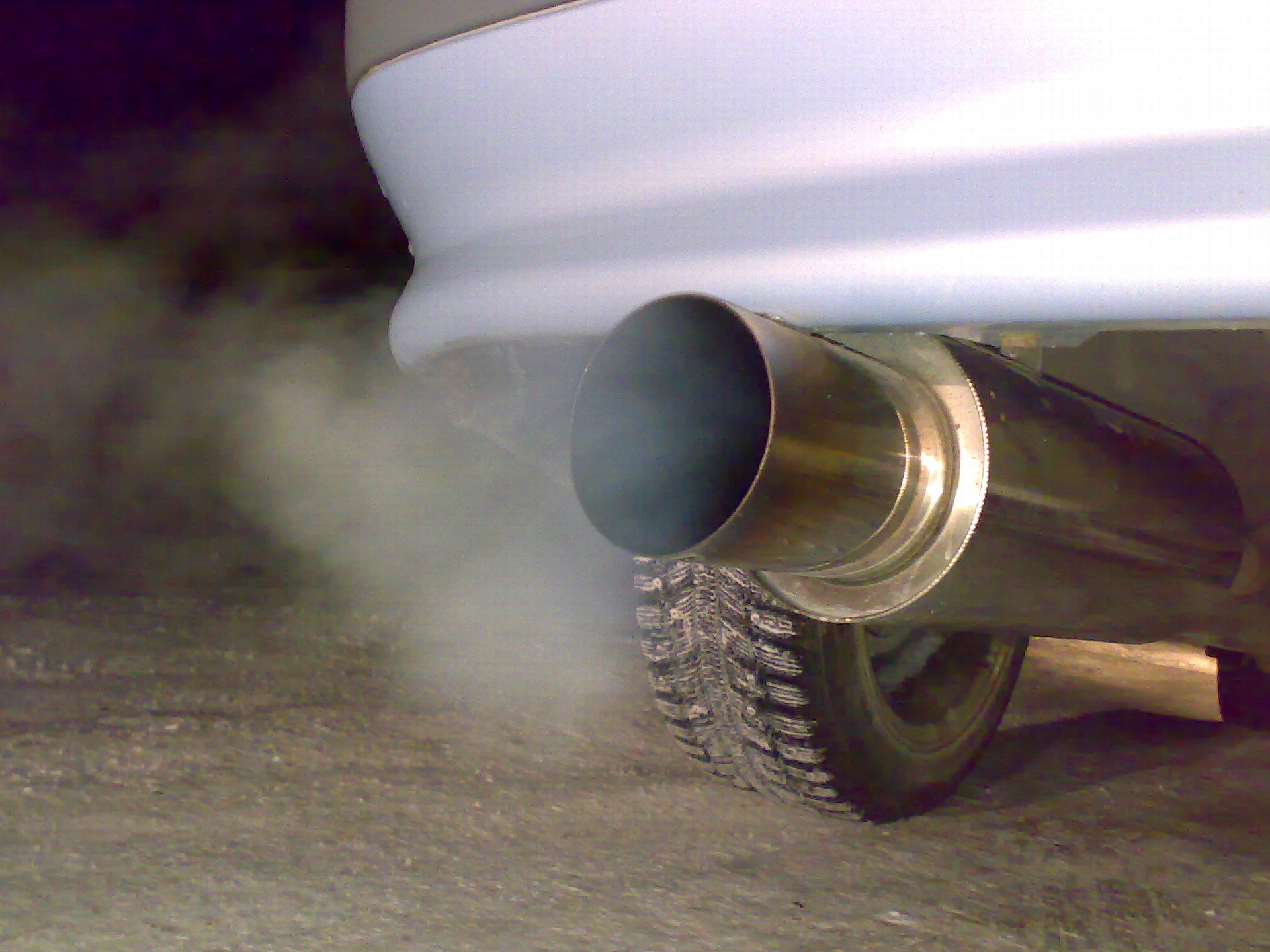 